Сумська міська радаВиконавчий комітетРІШЕННЯРозглянувши заяви громадян та надані документи, відповідно до статей 31, 32, 202, 224 Цивільного кодексу України, статті 177 Сімейного кодексу України, статей 17, 18 Закону України «Про охорону дитинства», пунктів 66, 67 Порядку провадження органами опіки та піклування діяльності, пов’язаної із захистом прав дитини, затвердженого постановою Кабінету Міністрів України від 24.09.2008 № 866 «Питання діяльності органів опіки та піклування, пов’язаної із захистом прав дитини», керуючись підпунктом 4 пункту «б» частини першої статті 34, частиною першою статті 52 Закону України «Про місцеве самоврядування в Україні», враховуючи рішення комісії з питань захисту прав дитини від 12.01.2022 протокол № 1, виконавчий комітет Сумської міської радиВИРІШИВ:Дозволити вчинити правочин:ОСОБА 1 на укладення договору дарування на її ім’я від імені ОСОБА 2 та ОСОБА 3 належних їм часток квартири АДРЕСА 1, право користування якою мають діти ОСОБА 4, ДАТА 1 року народження, та ОСОБА 5, ДАТА 2 року народження. Правочин вчиняється за згодою батька дітей – ОСОБА 6. 2. ОСОБА 7 на укладення договору дарування на ім’я малолітньої ОСОБА 8, ДАТА 3 року народження, від імені ОСОБА 7, ОСОБА 9,          ОСОБА 10, належних їм часток квартири АДРЕСА 2, право користування якою має вищевказана малолітня дитина. Правочин вчиняється за згодою матері дитини – ОСОБА 11.3. ОСОБА 12 на продаж від імені малолітнього ОСОБА 13, ДАТА 4 року народження, належної йому 1/5 частки квартири АДРЕСА 3 (право користування квартирою мають діти ОСОБА 13 та ОСОБА 14), з одночасним укладенням договору купівлі-продажу на ім’я ОСОБА 13, ДАТА 4 року народження, 1/4 частки квартири АДРЕСА 4. Правочин вчиняється за згодою батька дитини – ОСОБА 15.4. Неповнолітньому ОСОБА 16, ДАТА 5 року народження, щодо надання дозволу на укладення на його ім’я договору купівлі-продажу садового будинку АДРЕСА 5, та відповідної земельної ділянки за вищевказаною адресою (Кадастровий номер НОМЕР 1). Правочин вчиняється за згодою батьків дитини – ОСОБА 17 та ОСОБА 18.5. ОСОБА 19 на укладення договору дарування від його імені на ім’я малолітніх дітей ОСОБА 20, ДАТА 6 року народження, та СООБА 21,        ДАТА 7 року народження, по 1/2 частки будинку АДРЕСА 6, та по 1/2 частки земельної ділянки за вищевказаною адресою (Кадастровий номер НОМЕР 2). Право користування будинком мають вищевказані малолітні діти. Правочин вчиняється за згодою матері дітей – ОСОБА 22.6. ОСОБА 23 на укладення договору дарування на його ім’я від імені ОСОБА 24 належної їй квартири АДРЕСА 7, право користування якою має малолітня ОСОБА 25, ДАТА 8 року народження. Правочин вчиняється за згодою матері дитини – ОСОБА 26.7. ОСОБА 27 на укладення від імені малолітнього ОСОБА 28, ДАТА 9 року народження, договору оренди земельних ділянок, а саме: земельної ділянки площею 0.5547 га, кадастровий номер НОМЕР 3; 1/3 частки земельної ділянки площею 2.9858 га, кадастровий номер НОМЕР 4. 8. ОСОБА 29 на укладення договору дарування від його імені на ім’я ОСОБА 30 належної йому 1/2 частки квартири АДРЕСА 8, право користування якою має малолітній ОСОБА 31, ДАТА 10 року народження. Правочин вчиняється за згодою матері дитини – ОСОБА 30.Міський голова			              	                                    О.М. ЛисенкоПодопригора 701-915Надіслати: Подопригорі В.В. - 3 екз.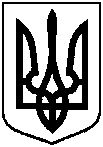 від 18.01.2022  № 4    